Date : …….. /…… /……							………..…………………………..Consigne : Lis bien le document.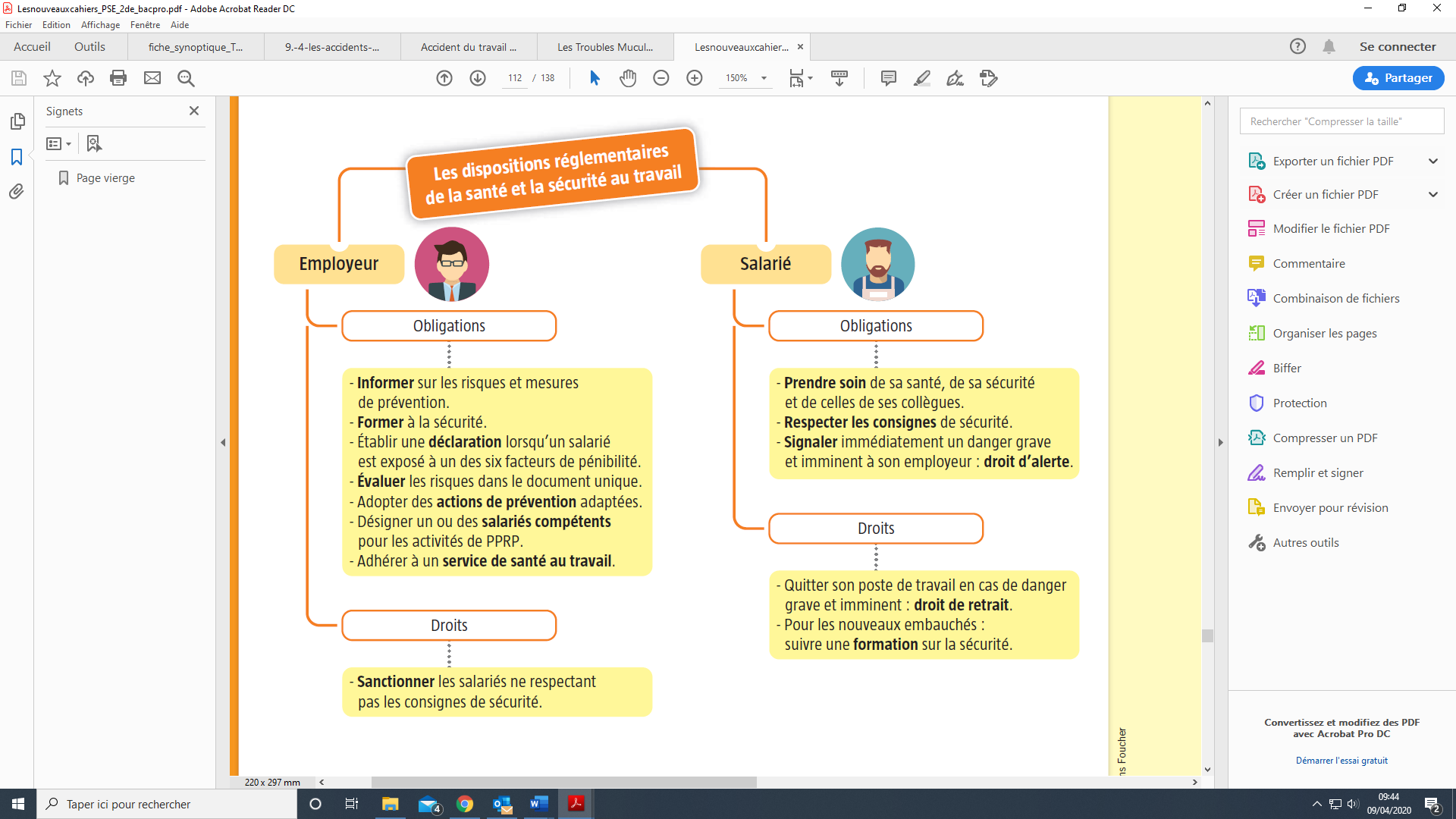 Coche dans le tableau la personne concernée par chaque phrase :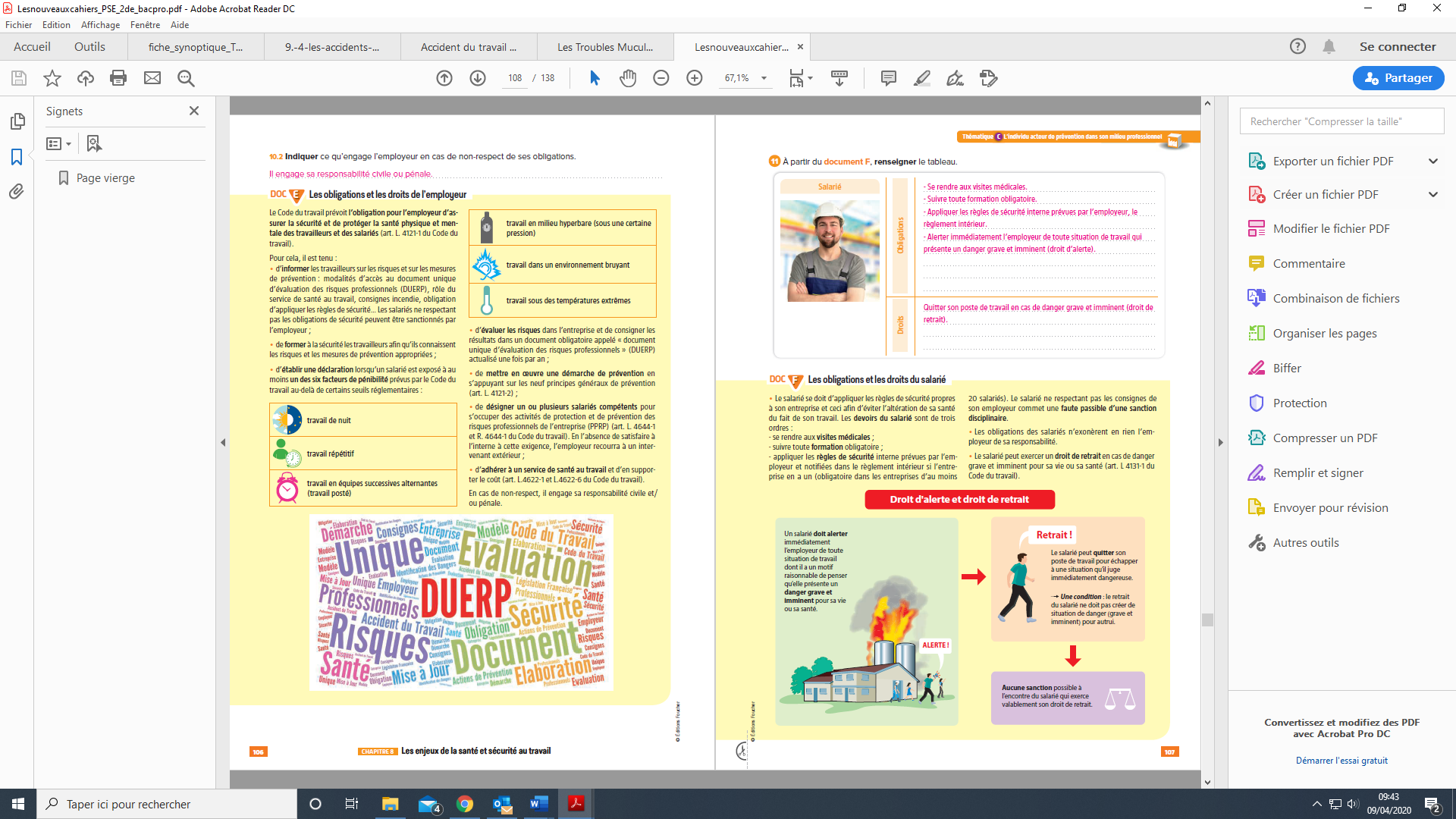 Quelques révisions Exercice 1 : Lis la situation suivante et replace les mots au bon endroit :danger        dommage        situation dangereuse      opérateur        évènement dangereuxAIDE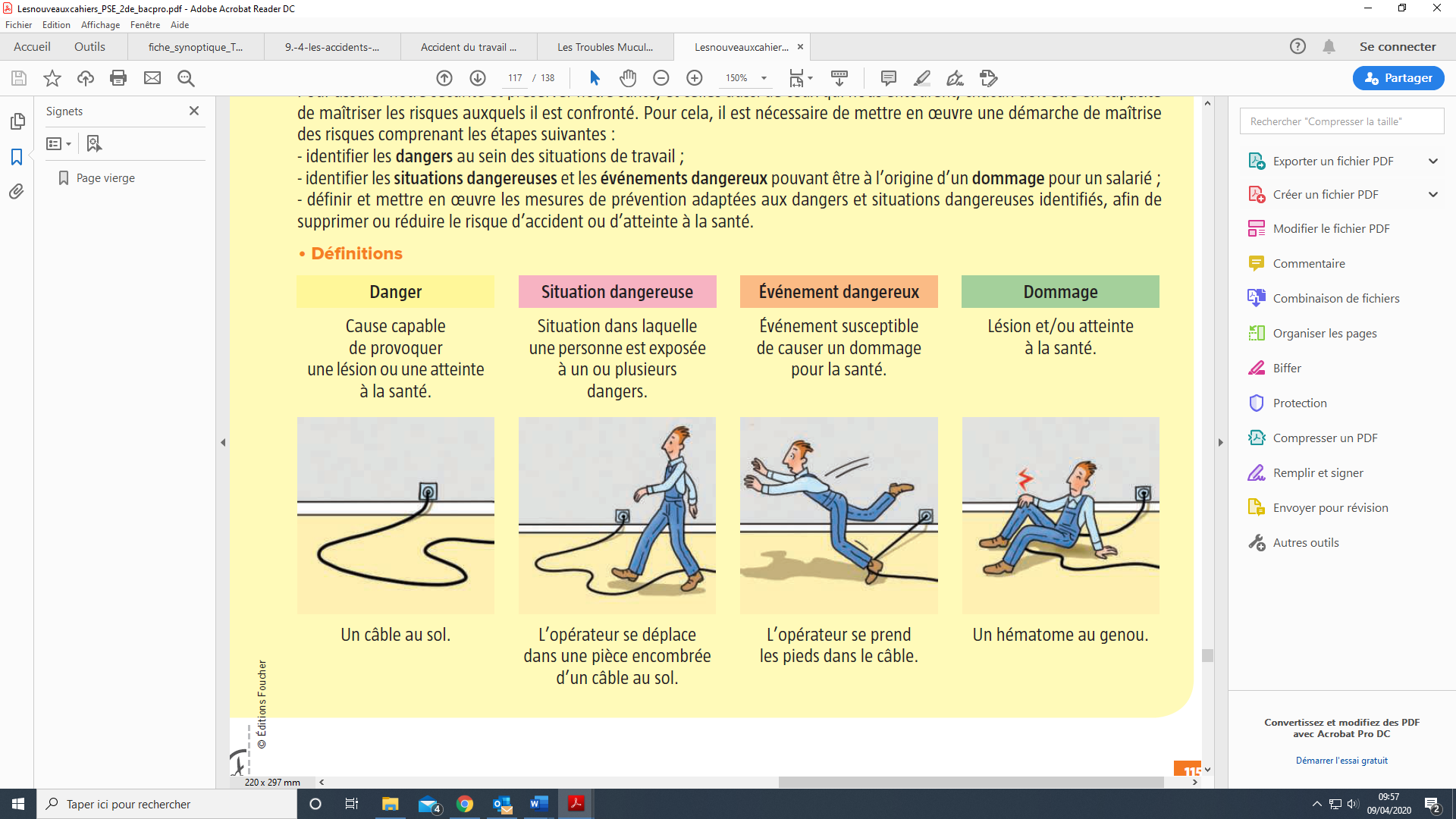 Mesure de prévention :Donne un conseil à Loïc pour éviter ce type d’accident : …………………………………………………………………………………………………………………………………………………………………………………………………………………………………….Quels équipements pourrait-il porter ?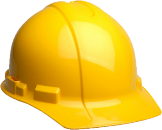 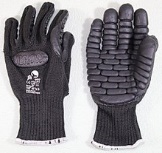 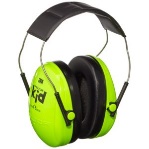 □ casque de chantier 		□ gants anti-coupure		□ casque anti-bruit Exercice 2 : Observe la situation ci-dessous et complète avec tes mots :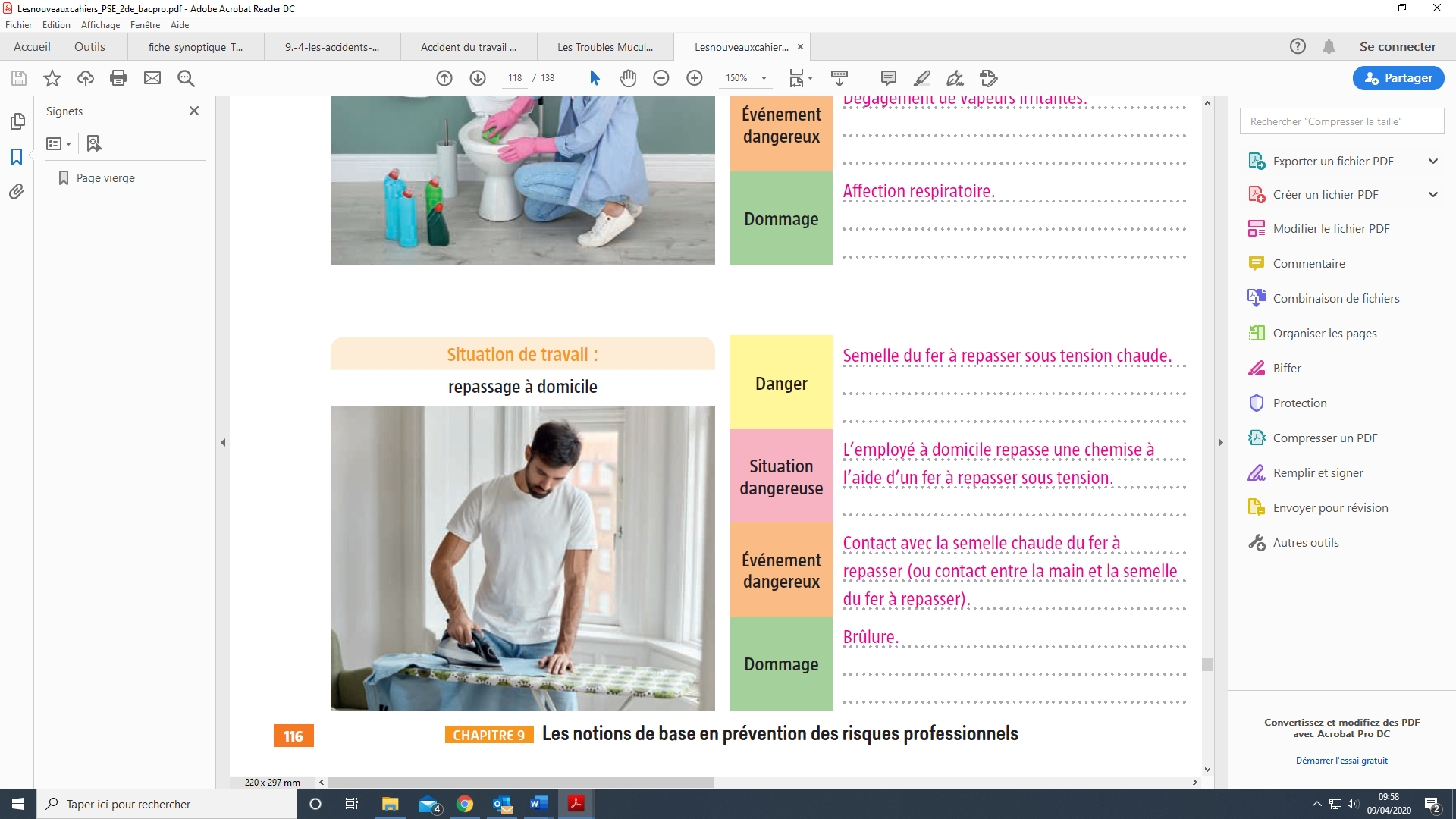 Exercice 3 Pour chaque situation, coche s’il s’agit d’un Accident du Travail = AT (soudain et rapide) ou d’une Maladie Professionnelle = MP (dans la durée).Prévention Santé Environnement LES RISQUES PROFESSIONNELS  Objectifs d’apprentissage :Connaître les droits et les devoirs du salarié et de l’employeur.Identifier des risquesDifférencier accident du travail et maladie professionnelle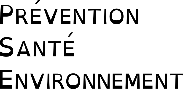 Obligations ou droitsLe salariéL’employeurDroit d’être formé et informé.Devoir d’organiser des formations et d’informer des risques.Devoir de signaler immédiatement un danger grave et imminent (= urgent).Devoir de respecter les consignes de sécurité.Devoir de sanctionner (=punir) si les consignes ne sont pas respectées.Devoir de mettre en place un service de santé au travail.ATMPJade est victime d’une baisse de l’audition après 5 années passées dans une entreprise d’imprimerie.Depuis 1 mois, Stéphanie utilise un nouveau solvant (= produit chimique) pour préparer des résines. Elle constate que ses mains sont très irritées, ce qui l’empêche de saisir des objets fermement.Bertrand, laborantin, vient de recevoir des produits chimiques à stocker. L’un de ces produits lui échappe et il reçoit des projections. Il est brûlé profondément sur un tiers du visage.